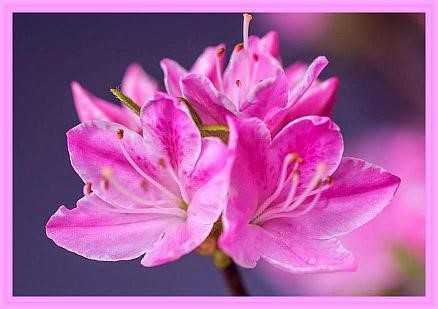 上帝的精神有什么可能预见和避免宇宙和行星的危险情况？ 我天上的爱的精神今天又在你身上显露出来了（预示），想回答你的问题。这也能引起精神上开放的、更高层次的人的兴趣，他们喜欢每天在内心与我保持一致，也能引起精神上的追求者的兴趣，他们想通过我天国的智慧之源的几滴知识来体验新的知识细节。我诚挚地邀请他们只以有意义的方式将这个信息带入他们的意识。  现在说说你的问题，你（预言家）在心灵祈祷中向我提出的问题："我在天体原始太阳中如何可能预见天体和天体外世界的宇宙和行星危险情况，以及我有什么可能性直接或间接通知众生并帮助避免这些情况"。  正如大多数读者和听众从我的天国之爱中通过先驱者知道的那样，我从来没有来自天国的任何秘密，也没有来自天外的众生，因为由我管理的来自整个创造物的无限大的存储知识在任何时候都可以被所有创造物的众生自由获取。但是，接受能力和随之而来的对广泛和取之不尽的普遍精神知识的深远理解，以及来自我的普遍心源的无数法律和智慧，始终是一个生命的进化和意识状态的问题。这就是为什么每个向我寻求帮助的生命都会根据其当前的意识状态得到答案--就像现在的预言家一样。  但对我来说，在你们粗略的物质世界中，也在其他世界中--灵魂的化身在肉体中发生--有一个很大的障碍，即通过一个有媒介能力的人的灵魂全面地传递我的光的语言，以便它在概念和声明的序列中通过他的人类脑细胞以一种精神上基本正确和可理解的方式出现。然而，重要的是，其中包含的意义和逻辑保持不变，以便接受的人能够很好地掌握我的信息。由于这种困难，也由于信使的灵魂--人的意识不够成熟，我的描述没有深刻的解释，也没有不清楚或相当扭曲的陈述。这就是为什么几个世纪前天体预言家收到的来自我的爱的精神的信息，与今天关于这个预言家的信息有许多矛盾之处。 诚然，我在图片中的天国语言，只能在一定程度上被人类的意识所正确呈现，并不总是能以一种可理解的方式到达预言家那里。由于这个原因，他们经常在衷心祈祷中读完信息后转向我，询问他们是否正确理解了我的信息，以及如何合法和合理地掌握它。我很乐意给他们一个答案，但还是经常发生这样的情况：信使的灵魂--人的意识在事后仍然不能正确和理解地再现我的解释，因为在人的上层和潜意识中，没有可用的记忆，以便能够清楚和理解地表达我声明的意义对应的解释。正因为如此，我的解释要么有不准确的细节，要么只是以一种短视的方式解释，那么这就不能满足一个传道人的要求，也不能满足我信息的读者和听众。这首先适用于我关于这个粗暴的物质世界即将结束的信息声明。  现在我试图通过信使向你们解释，为什么我的爱的精神预言了尘世生活和这个世界即将结束，从哪些普遍的数据和信息中，地球上的这一可怕事件在天上的原始中央太阳中变得明显。由于在我身上有天国众生的记忆，以警告所有相关众生可能出现的危险或不好的灾难，我也多次通过与我对齐的传令官在信息中揭示了这一点，使精神上开放的人得到信息并做好准备。但他们是接受我的警告还是对它作出反应，并听从我的良好建议，利用剩余的世俗时间来完善自己，这取决于每个人的自我责任和自由决定。 真的，我来自原始中央太阳的天国远见是无所不包的，因为我存在于整个创造物的所有创造物中，或精神地生活在每个微妙的粒子核中，以便用我的建设性和持续的爱的力量维持其中的生命。因为我在所有的创造粒子中，我可以在我的宇宙意识中感知所有的情况和过程，也可以立即识别出危险是否因各种宇宙原因而威胁到众生。如果出现这种情况，然而这种情况只在天界很少发生，我立即通过图片信息通知有关众生，他们一起出发，尽快消除原因。为此，他们从我这里得到了额外的能量和特殊的图片指示，告诉他们如何能够最好地进行。但只是很少发生，在天上的存在中，纯粹的生命必须变得活跃，以避免危险的情况，因为我有可能通过在微妙的粒子核中的图像数据补充来进行功能和控制校正，例如在天上的太阳或行星的情况下。  然而，这对我来说只在有限的程度上在天外微妙的坠落世界中是可能的，因为其中的生命将他们的光体粒子编程为其他生命法则，以便他们能与他们的世界或行星的粒子相协调--就像这发生在天人身上一样。因此，我只能以有限的方式帮助他们，也就是说，只能通过自愿的天人以迂回的方式告知天外天人在他们的太阳系或居住的星球上可能存在的危险以及他们如何着手消除这种危险。天人的这种有用的方法在天外的微妙世界中很有效，在那里，精神上更发达的生命再次或仍然生活在与我，爱的内在精神一致的地方。但这些人只能在自己的内心部分正确地理解我的图片，但不能全面地理解--因为对纯洁的天人来说，这总是可能的--因为他们的天外生活不再完全按照天国的法律和生活规则进行了。结果，他们吸收了天堂般的遥远记忆，这对他们正确解释我的图片指令并在外部世界实施这些指令是一个障碍。 对我来说，帮助那些在意识上堕落得更低、生活在粗暴的物质世界中的背道而驰的众生变得非常、非常困难。拥有一个微妙灵魂化身的坚实身体的生命，很难在精神上掌握我，因为他们的意识主要是面向粗大的物质生活和他们的世界观，或多或少是面向天上的遥远的生活方式。纯净的天体只能艰难地接触到他们，因为各个星系和太阳系的固体物质星球上的大多数生命不能看到他们，也不能建立直接的沟通联系，因为他们的灵魂有太多的不法记忆。  而那些密谋破坏整体性的创造，并在基因中编入防御机制，使他们无法与我的爱和天国生命的精神建立联系的生命，再也无法被我和天国的生命以沟通的方式接触到。他们与天上的存在隔绝，生活在破坏性的妄想状态中，仍然坚持想要破坏完整的创造物和他们自己，但他们不会成功，因为耶稣基督与天上的信士一起阻止了这一切--有许多救赎计划的存在与他一起为救赎创造物化身--在你们世界时间的2000多年前。 对于这些最后提到的可怕的破坏性生命，我不再有可能在他们受到危险威胁时通过他们的灵魂生命核心直接警告他们，或者通知他们，他们在天外世界的逗留现在就要结束了，他们现在应该慢慢地准备改变自己的生活方式，以崇高的天国品质和生活规则--就像曾经在天国与他们约定的那样。这只能通过那些与我结盟的人发生，他们的内在光明存在（灵魂）自愿为救赎计划而化身，他们已经能够净化不合法或不吸引人的品质和特征，以至于我可以通过他们高振动的灵魂揭示自己。  但即便如此，也绝不足以让我以有意义的方式在图片中记录我的光的语言，正确地把握它并再现它。为此，一个通灵的人需要许多积极和消极的生活经历。他应该随时准备进一步完善自己，对所收到的信息进行深入思考，并出于信念自愿争取对自己的思想和生活方式进行积极改变。然而，在这个世界上，在一个通灵的人成熟到这个地步之前，已经过去了几十年。只有这样，当他从我的智慧之源中收集并储存了许多关于纯洁生命的天堂原则的描述，在他的灵魂--人类意识中，他才能把一个又一个的精神难题拼凑起来，从而使他有可能更清楚地掌握合法的天堂，但也有叛教的生命的天堂外的法律改变。  当地球上的预言家经历了这段精神饥渴的许多劳动，克服了没有吸引力的无爱、自私和傲慢的特征，并在精神发展方面取得了很大的进步，我将幸运地越来越成功地提供精神上开放的人深刻和知识的信息描述。但从我的天国观点来看，即使这些也只包含了天国现实的小知识细节--这将一直持续到尘世生活的结束，因为人脑永远无法通过物质的非法生活记忆更好地吸收无所不包的、高度振动的空灵天国生活。不幸的是，你们这些精神上开放的人不得不生活在这种不完美的条件下。然而，你们中的一些人可以感激和满意，并为直到今天你们还能从我的天国智慧源泉中吸收至少一些灵性方面的知识而感到高兴，在你们有灵魂的人类意识中。这使他们有机会从一个不同的、更真实的角度来看待自己的尘世生活。他们可以高兴地注意到这样一个事实：在经历了长期的天人合一和流浪之后，现在等待他们的是与充满爱和温柔的众生一起的光荣生活。 真的，即使我的天国之爱滴到了你的身上并不完美，但它们仍然可以帮助许多在精神上寻求的人找到回到他永恒生命的内在轨道的方法，以便离天国的家更近一点。只有通过阅读和聆听一些爱的水滴信息，一个人才能更真实地看到这个欺骗的世界，通过他精神上觉醒的灵魂，他将越来越明白如何通过他的积极改变性质，逃离我的对手的欺骗和诱惑的迷宫--他们是心寒的傲慢，破坏性的生命，他们毫无悔意地灭掉生命。 一些注重灵性的人问我，为什么我不通过预言家揭示即将到来的地球坏事的具体时间？ 现在我通过扩展的方式向你们解释，我是如何从我天国的角度看待尘世生活的结束的。 正如你所经历的，我在低级固体坠落世界的概述被化身的生命的基因和细胞以及他们世界的粒子的对立程序所限制。然而，由于我存在于所有化身的微妙众生的无负担的生命核心中，所以我有可能看透这个世界。因此，我可以从当前的世界事件和地球上发生的令人震惊的事件中清楚地看到，这个世界正在走向灭亡。  此外，我从你们的研究人员和科学家的灵魂--人类意识中，通过地球和大气层，接收到进一步的结果和信息进入我的全方位意识。同样，新的数据不断地从微妙的行星核心和行星存在的意识中，以及从地球上的矿物和自然集体、自然界的生命和许多其他我没有命名的地球信息来源中，进入我全方位的神性意识。这些都是在我的宇宙意识中不断评估的，因为原始创造的父母和天人的程序可用于此。  为此，我从宇宙救援联盟的不同外观的外星生物的监测基地接收信息数据。他们已经在你们太阳系的所有行星上建立了基地，以收集来自地球表面和行星内部的测量数据，包括磁流，并在他们的计算机中评估这些数据。他们在地球上的夜晚经常这样做，以了解其状况，同时也了解你们的太阳。 我只提到了几个信息源，这些信息源在每个宇宙时刻在原始太阳中的我的全知全能中被评估为图像--这样做的结果对世俗生活来说是不愉快的。  真的，由于地球上的各种突然变化，例如，由于大国用毁灭生命的武器进行可怕的战争冲突，或者由于同时发生的几场火山爆发，使地球完全变暗很长一段时间--就像数百万年前发生的那样，引发了冰河时代--我所看到的地球生命的结束时间已经可以在下一个宇宙时刻发生变化，也就是说，它可以比我以前在宇宙意识中看到的更早发生。这就是为什么我不能准确预测尘世生活的结束。因此，我通过预言家为那些心胸开阔和千里眼的人发出预先警告，并启迪他们这个可怕的地球事件可能 "很快 "发生。我这样做也是为了让他们更加努力地进入更高的振动生活方式，并更稳定地停留在其中，但不要狂热，也不要对未来感到恐惧。它可以帮助他们在灾难发生前不久被有用的外星生物所拯救。但你应该从我这里知道，他们不会带任何不想被他们带去的人进入他们的飞船，因为他们让每个人以自我决定和自由的方式来决定。 正如你从我的简短描述中所看到的，在固体的、非常低振动的世界中，我只能以迂回的方式，非常困难地警告众生发生灾难或帮助他们防止灾难。  在粗大的物质世界的创造时间里，我没能阻止物质宇宙中的可怕灾难，因为他们太骄傲了，不敢向我提出衷心的请求，让我按照我的指示，通过天人帮助他们对颗粒进行补充数据的编程。这样做的结果是，在早期，拥有众多太阳系的星系太阳收到的重要功能和控制程序太少，被它们储存起来。这产生了毁灭性的影响，因为一些星系及其太阳系因此无法再保持其固定的宇宙位置，然后在物质宇宙中不受控制地移动，直到它们曾经与另一个星系相撞。不幸的是，这种情况过去在建筑材料宇宙中更经常发生。  可怕的灾难也发生在物质宇宙中，因为大星系的太阳，在能量上供养了数十亿的太阳系和行星，从我的天国观点来看，它们的物质核心和粒子只是短命的。这样做的坏影响是，星系太阳的粒子--由各种元素组成--不再从衰弱的核心获得必要数量的补充能量以维持其任务。但还有无数的其他原因导致了宇宙灾难的发生，为了报喜者的时间，我不能向你们透露。 在我以前关于信使的信息中，我已经指出，也预示着一场可怕的灾难将 "很快 "在地球上发生，将结束地球上的生命。一些《爱滴》的读者，还有听了配乐信息的人问我：为什么我不能避免我预见到的地球灾难？ 真的，在过去的几十年里，我已经通过更多高度进化的外星生物做到了这一点，因为他们已经用他们远为先进的技术的各种可能性阻止了地球上的早期跳极。  然而现在，宇宙的时间已经来临，天外之人的回归行动已经开始。这意味着振动最低的低光星球首先被清除，这样它们可以被清洗掉众生的非法性，它们的固体颗粒可以通过新的程序重新调整为微妙的生命，天堂和地外生命根据我的指示进行。事实是，地外世界的叛教者的固定宇宙时间已经过期。以天体完全相反的方式延长行星的生命，对每个化身的灵魂来说都是灾难性的。  此外，深度堕落的生命的灵魂能量储存已经空了很久，尽管他们在许多宇宙纪元里从天上的我那里得到了精确的剂量和足够的能量，用于他们的天外生活。离经叛道的众生知道我，在我是中爱的普遍精神。当他们在内我中的能量储存，靠近生命的核心，几乎不包含更多的能量时，那么他们为保存生命而进行天体回归的时候到了。但许多深深堕落的众生并没有注意到这一点，尽管我在天上的原始中央太阳的爱之心发出了许多劝告和警告。他们在粗大的物质世界中寻找并创造了各种可能性，如何以一种迂回的方式获得单极的生命能量。然而，这对他们的内在灵魂产生了毁灭性的影响，这就是为什么他们的灵魂由于越来越缺乏能量而越来越萎缩，现在看起来令人生畏。这些骄傲和不屈的生命是自作自受，尽管我一直试图通过天上的生命来帮助他们，但也通过来自部分物质和固体世界的更高度发达的地外生命来帮助他们。这些人是在时间上仍然回归理性的生命，现在正通过相应的天国亲密生活为天国的回归做准备。  正如你们从我那里知道的，在最低的陷阱层的生命的回家已经开始了，你们的太阳系、地球和人类及其化身的灵魂都属于它。这也涉及到那些在地球上无形地游荡、精神上无知的灵魂，他们呆在他们试图引导他们的思想和生活方向的人附近，以便以牺牲他们当时的精力来生活。由于这种情况，我不能继续通过你们的太阳用能量支持地球上的生命。我请你们理解我对尘世生活的结束和回家的宇宙形势的简要描述，尽管从人们对尘世生活的角度来看，这将与许多心痛相联系。 你们这些心胸开阔的人在走向你们永恒的光明家园的内在道路上，请只尝试吸收我启示的意义。如果发生这种情况，那么你就会明白，在实体世界的生活不是没有危险的，也是有很大风险的，即使是精神上更高度发达的生命。从他们在各种物质世界的负面经历中，他们中的许多人现在已经在意识上成熟到他们已经受够了物质身体的生活。这就是为什么他们新的精神指令是：在他们消亡之后，不再像往常一样在同一个星球上寻求重生，而是亲切地争取他们的天体回归。他们内心强烈的渴望是再次生活在微妙的天国世界，在那里他们安全并受到我的爱之光的保护，不再需要为他们在物质身体中的生活而担心。 你是否也已经在内心以及外在上与此保持一致？如果是这样，你将很快从这个可怕的世界中解脱出来，这个世界的统治者不屈不挠、欺骗和残忍，有着无数的危险，对人的灵魂生命有着巨大的心痛。他们把无数毫无戒心的众生从另一个世界的微妙世界引诱到他们的欺骗世界，以便在他们周围拥有许多仆人和工作奴隶，由于精神上的无知，他们直到今天都无法找到走出他们黑暗迷宫的道路。 我希望每一个生命没有区别，即使他们在意识上已经离天国的生活非常遥远，通过我内心的指示和天国生命的帮助，找到我的启蒙我爱滴。通过这一点，他们将有可能获得新的知识，以便能够更好地探索和克服他们不吸引人的性格特征。由于他们更健全的生活方式、高雅的品质和更高的意识状态，他们将能更快地找到走出尘世迷宫的道路。然后，精神之门将为他们打开，使他们更接近天堂的存在，在那里酣畅淋漓的天堂众生生活在一起，与我幸福地结合在自由的存在、正义、平等、和平与和谐之中。  